AHII- The Great American WestWestward MigrationPush Factors-Pull Factors-Mormons-Acts to Encourage ExpansionHomestead Act-Morrill Land Grant Act-Problems for FarmersWhat were some problems farmers faced?Explain each solutionSod Homes-Windmills-Steel Plow-Barbed Wire-Which invention will put an end to the open range?Transcontinental RailroadWho provided the labor to build the railroad?Where did the two railroads meet and connect?What impact will the transcontinental railroad have?Credit Mobilier ScandalBriefly explain what happened in the Credit Mobilier Scandal.What impact will this have?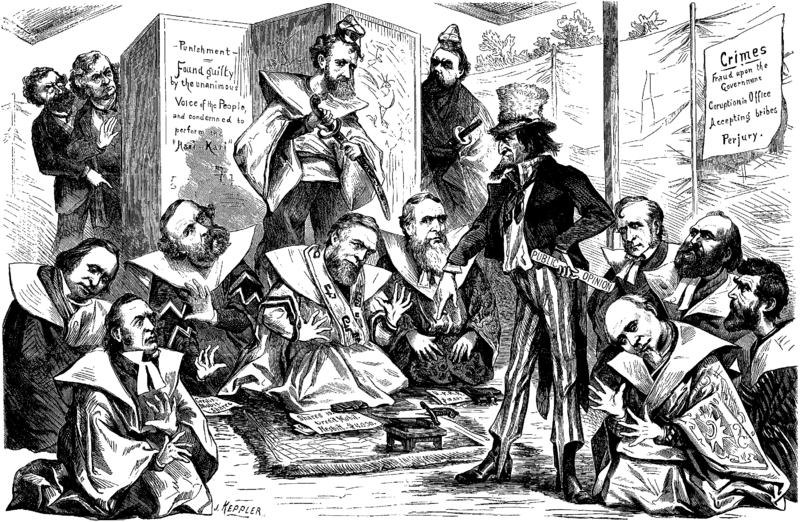 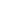 Indians and the BuffaloHow did the Indians rely on the Buffalo?What impact will the destruction of the Buffalo have on the Indians?Mining and Cattle BoomWhat is a boomtown? Give some examples.What is a ghost town?What impact will this have on the United States?Where did cattle drives take place?Who were the Cowboys? What was their life like?